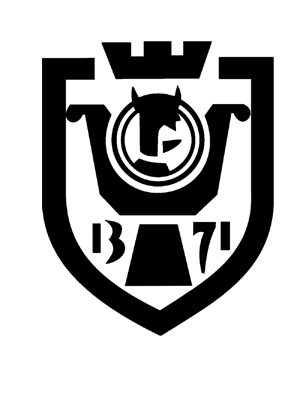 ГРАДСКА УПРАВА  ГРАДА КРУШЕВЦАОдељење за урбанизам и грађевинарствооглашава:ЈАВНУ ПРЕЗЕНТАЦИЈУУРБАНИСТИЧКOГ ПРОЈЕКТА ЗА ПОТРЕБЕ УРБАНИСТИЧКО АРХИТЕКТОНСКЕ РАЗРАДЕ,УРЕЂЕЊА, РЕКОНСТРУКЦИЈЕ И ИЗГРАДЊЕ КОМПЛЕКСА ОПШТЕ БОЛНИЦЕ НА К.П. бр. 1364, 1365 и 1366  К.О. КРУШЕВАЦ ЈАВНА ПРЕЗЕНТАЦИЈА, обавиће се у холу зграде Градске управе града Крушевца, ул.Газиместанска бр.1, као и у канцеларији  бр. 16, сваког радног дана почев од 07.04.2021.године  до 13.04.2021.године, у периоду од 7.30 -15.30 часова.На изложени УРБАНИСТИЧКИ ПРОЈЕКАТ ЗА ПОТРЕБЕ УРБАНИСТИЧКО АРХИТЕКТОНСКЕ РАЗРАДЕ,УРЕЂЕЊЕ, РЕКОНСТРУКЦИЈУ И ИЗГРАДЊУ КОМПЛЕКСА ОПШТЕ БОЛНИЦЕ НА К.П. бр. 1364, 1365 и 1366  К.О. КРУШЕВАЦ, сва заинтересована лица могу извршити јавни увид, ставити примедбе и дати сугестије у писаној форми, у пријемној канцеларији бр. 31, Градске управе града Крушевца.ГРАДСКА УПРАВА  ГРАДА КРУШЕВЦАОДЕЉЕЊЕ ЗА УРБАНИЗАМ И ГРАЂЕВИНАРСТВО